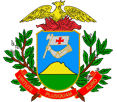 GOVERNO DO ESTADO DE MATO GROSSOSISTEMA DE GESTÃO DE DOCUMENTOS TERMO DE REATIVAÇÃO DE PROCESSOProcesso nº ____________________________Requerente: ___________________________Justificativa da reativação: ____________________________________________________________________________________________________________________________________________DESARQUIVE-SE.LOCAL/DATA ________________/______/_____  Assinatura do servidor responsável